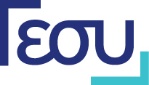 Αρ. Ανακοίνωσης: PSYCH20210522                                                                                                   Διευκρινίσεις σε σχέση με την Διενέργειας Εξειδικευμένης Αξιολόγησης για εξωνοσοκομειακές υπηρεσίες κλινικού ψυχολόγου  Ο Οργανισμός Ασφάλισης Υγείας επιθυμεί να υπενθυμίσει τους παροχείς ότι η αποζημίωση για τη διενέργεια των εξειδικευμένων ψυχομετρικών τεστ (PSYCH05) δεν δύναται να υπερβεί το 10% των νέων ασθενών ανά πάροχο ανά μήνα.Συνεπώς, ο συνολικός μηνιαίος αριθμός της συγκεκριμένης δραστηριότητας για την οποία θα αμείβεται ο παροχέας δεν μπορεί να ξεπερνά το ποσοστό αυτό επί του συνολικού μηναίου αριθμού επισκέψεων του παροχέα. Διευκρινίζεται ότι για την εφαρμογή του πιο πάνω περιορισμού στις περιπτώσεις όπου υποβληθούν απαιτήσεις οι οποίες ξεπερνούν μηνιαίως το καθοριζόμενο ποσοστό, ο Οργανισμός δεν θα τις αποζημιώνει.  Αυτό ισχύει ακόμα και στις περιπτώσεις όπου ο πάροχος έχει εξασφαλίσει προέγκριση από τον Οργανισμό μέσω της συμπλήρωσης ερωτηματολογίου, το οποίο αποσκοπεί στην τεκμηρίωση της διενέργειας της εξέτασης στη βάση. ενδείξεων/τεκμηρίωσης.22 Μαΐου 2021ΟΡΓΑΝΙΣΜΟΣ ΑΣΦΑΛΙΣΗΣ ΥΓΕΙΑΣ 